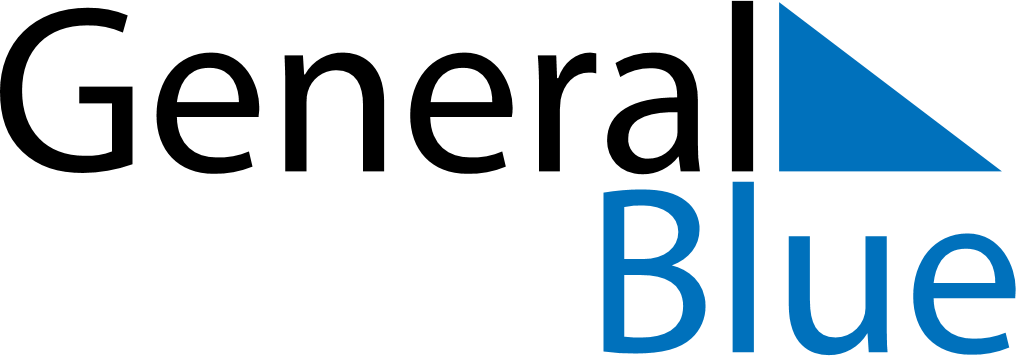 September 2020September 2020September 2020Costa RicaCosta RicaMONTUEWEDTHUFRISATSUN1234567891011121314151617181920Independence Day21222324252627282930